HISTOMORPHOLOGY OF PROVENTRICULUS, GASTRIC ISTHMUS AND GIZZARD OF ASEEL CHICKEN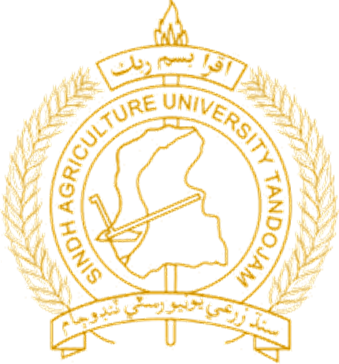 M.Sc./MS(IT)/M.E./M.Phil./Ph.D. ThesisNAME OF STUDENTREG. NO: 2KXX-XX-00DEPARTMENT / INSTITUTE / CENTER OF ANATOMY AND HISTOLOGYFACULTY OF ANIMAL HUSBANDRY AND VETERINARY SCIENCES SINDH AGRICULTURE UNIVERSITY TANDOJAM, SINDH, PAKISTAN2022HISTOMORPHOLOGY OF PROVENTRICULUS, GASTRIC ISTHMUS AND GIZZARD OF ASEEL CHICKENM.Sc./MS(IT)/M.E./M.Phil./Ph.D. ThesisBYNAME OF STUDENTREG. NO: 2KXX-XX-00A THESIS SUBMITTED THROUGH THE DEPARTMENT / INSTITUTE / CENTER OF ANATOMY AND HISTOLOGY, FACULTY OF ANIMALHUSBANDRY AND VETERINARY SCIENCES TO SINDH AGRICULTURE UNIVERSITY TANDOJAM IN CONNECTION WITH THE PARTIAL FULFILLMENT OF THE REQUIREMENTS FOR THE DEGREE OFMASTER OF PHILOSOPHY INVETERINARY ANATOMY AND HISTOLOGY2022TABLE OF CONTENTS Particulars                                               				     	         Page No.TABLE OF CONTENTS	iAPPROVAL CERTIFICATE FROM SUPERVISORY COMMITTEE	iiTHESIS RELEASE FORM	iiiACKNOWLEDGEMENTS	ivLIST OF ABBREVIATIONS	vLIST OF TABLES	viLIST OF FIGURES	viiLIST OF PLATES	viiiLIST OF APPENDICES	ixABSTRACT OF THESIS	xABSTRACT SINDHI	xiCHAPTER 1	1INTRODUCTION	1CHAPTER 2	3REVIEW OF LITERATURE	32.1	Aseel chicken	32.2	The digestive cycle of the chicken	32.3	Phases and patterns of motility of foregut in poultry	32.4	Gross morphology of proventriculus, isthmus and gizzard	42.5	Histology of proventriculus, isthmus and gizzard	4CHAPTER 3	6MATERIALS AND METHODS	63.1	Experimental birds	63.2	Gross morphological parameters	63.3	Histological parameters	63.4	Statistical analysis	7CHAPTER 4	8RESULTS	84.1	Gross morphology of proventriculus of adult male and female Aseel chicken	84.1.1 Weight of proventriculus	8CHAPTER 5	8DISCUSSION	105.1	Gross morphology of proventriculus, isthmus and gizzard of Aseel chicken	10CHAPTER 6	106.1 CONCLUSIONS 6.2 RECOMMENDATIONS	10REFERENCES	 APPENDICES	13TABLE OF CONTENTSParticulars                                               				     	         	   Page No.TABLE OF CONTENTS	0APPROVAL CERTIFICATE FROM SUPERVISORY COMMITTEE	0ACKNOWLEDGEMENTS	0LIST OF ABBREVIATIONS	0LIST OF TABLES	0LIST OF FIGURES	0LIST OF PLATES	0LIST OF APPENDICES	0ABSTRACT	0ABSTRACT SINDHI	0CHAPTER 1	0INTRODUCTION	0CHAPTER 2	0	REVIEW OF LITERATURE	02.1	The female reproductive system	02.1.1	The anatomy of chicken female reproductive system	02.1.2	Role of chicken oviduct in egg (yolk) pick-up02.2	The Motility of the Oviduct	02.2.1	The cellular/structural bases of oviduct motility	02.2.2  	Molecular modulators of oviduct motility	02.3	Interstitial cells of Cajal (ICC) as the regulators of the smooth muscle motility	02.3.1  	Brief history of Interstitial cells of Cajal	02.3.2	Embryological origin of interstitial cells of Cajal	02.3.3	Morphology and ultrastructure of the interstitial cells of Cajal (ICC)	02.3.4	The peripheral relations of Interstitial Cells of Cajal	02.3.5		The evidence for the involvement of ICC in neurotransmission	02.3.6	The transcriptional profiling of interstitial cells of Cajal	0CHAPTER 3	0	ULTRASTRUCTURAL IDENTIFICATION OF INTERSTITAL CELLS OF CAJAL IN OVIDUCT OF CHICKEN	03.1	Introduction	0
3.2 	Materials and Methods	03.2.1  	Ethical approval	03.2.2  	Experimental birds	03.2.3	Sterilization of glass-ware and plastic-ware	03.2.4	Sample collection and TEM processing	03.2.5	Preparation of specimens and staining for c-KIT immunhistochemistry	03.2.6	Statistical analysis	03.3  	Results	0	3.4  	Discussion	0CHAPTER 4	0IMMUNOLOCALIZATION OF c-KIT PROTEIN SURFACE RECEPTOR AND mRNA IN OVIDUCT OF CHICKEN	04.1	Introduction	0
4.2 	Materials and Methods	04.2.1  	Ethical approval	0Particulars                                               				     	         	   Page No.4.2.2	Experimental birds	04.2.3  	Sterilization of glass-ware and plastic-ware	04.2.4			Preparation for cryosections of chicken oviduct for immunolocalization of c- 			KIT surface receptor and insitu hybridization for c-KIT mRNA	04.2.5		Procedure and staining for c-KIT immunolocalization	04.2.6 		Procedure and staining for in situ hybridization of c-KIT mRNA	04.2.7 		Statistical analysis	04.3  	Results	04.4  	Discussion	0CHAPTER 5	0	COLOCALIZATION OF c-KIT POSITIVE INTERSTITIAL CELLS OF CAJAL AND PGP-9.5 POSITIVE NERVES IN THE OVIDUCT OF CHICKEN	05.1	Introduction	0
5.2	Materials and Methods	05.2.1  	Ethical approval	05.2.2  	Experimental birds	05.2.3  	Sterilization of glass-ware and plastic-ware	05.2.4  	Preparation for cryosections of oviduct of chicken	05.2.5		Procedure for co-localization of c-KIT positive interstitial cells of Cajal and 	PGP-9.5 positive nerves in oviduct of chicken	05.2.6  	Statistical analysis	05.3  	Results	05.4  	Discussion	0CHAPTER 6	06.1  CONCLUSIONS……………………………………………………………………….. 6.2 RECOMMENDATIONS	0REFERENCES		0APPENDICES	0AUTHOR'S DECLARATION 	0DEPARTMENT / INSTITUTE / CENTER OF ANATOMY AND HISTOLOGYFACULTY OF ANIMAL HUSBANDRY AND VETERINARY SCIENCESSINDH AGRICULTURE UNIVERSITY TANDOJAMAPPROVAL CERTIFICATE FROM SUPERVISORY COMMITTEE 	This is to certify that the present research work entitled, “Approved title of thesis in sentence case”,  has been carried out by Mr./Miss. Name of student as capitalize each word, Reg. No. 2KXX-XX-XX, under our supervision. The work is genuine, original and, in our opinion suitable for submission to Sindh Agriculture University Tandojam for the Degree of Master of Science (Agri.) Hons. / MS(IT) / Master of Engineering / Master of Philosophy / Doctor of Philosophy in Approved Name of the Field of Specialization.                                                                 SINDH AGRICULTURE UNIVERSITY TANDOJAMTHESIS RELEASE FORM 	I, Name of Student, hereby authorize the Sindh Agriculture University Tandojam to supply the copies of my thesis to libraries or individuals upon request.		            	        	                   	     (Signature)  (Date)ACKNOWLEDGEMENTSThe author wishes to express his/her sincere and deepest sense of gratitude to the worthy teacher and research guide …………….. The student can give credit for grants-in-aid illustrative material borrowed, and assistance of persons who helped in research or in writing of the thesis. Acknowledgement should not exceed one page. LIST OF ABBREVIATIONSAcronym / Abbreviation / Symbol		Description / Derivative ANOVA					Analysis of Variance                        LSD						Least Significant Difference P-value 					Probability Value 	  			RCBD						Random Complete Block Design                        LIST OF TABLES  Table 3.1 	Gross anatomical measurements on proventriculus, gastric isthmus and gizzard 	of adult male and female of Aseel chicken	7Table 3.2 	Histological observations on proventriculus, gastric isthmus and gizzard  of 	adult male and female of Aseel chicken	7LIST OF FIGURESFigure 2.1	 Adult male and female Aseel chicken	4Figure 4.1	 Gross morphology of proventriculus, isthmus and gizzard of adult Aseelchicke …………………………………………………………………..8Figure 4.2 	Graph showing the comparison of weight of proventriculus of adult male and female Aseel chicken…………………………………………………………8LIST OF PLATESPlate 1.1	Classification of Indian Aseel chicken	1LIST OF APPENDICESAppendix 1	Comparative live body weight (kg) of male and female adult Aseel chicken	13ABSTRACT OF THESISName of student: 					 For: Name of degree programRegistration No:                                                        Department:                                                        Year:							 Faculty:		Title:	Write here title of the thesis in sentence case			Gross anatomical and histological observations were performed on proventriculus, gizzard and the intervening isthmus of healthy, adult male and female Aseel chicken (n=20, 10 birds of each sex). Gross morphological parameters were studied immediately after the collection of specimens. The tissue specimens were fixed in 10% neutral buffered formalin and stained with Hematoxylin and Eosin stain for light microscopy. The mean values for the weight of proventriculus of adult male and female Aseel chicken were 4.30 ± 0.26 g, and 3.63 ± 0.25 g, respectively (P<0.078). The length of proventriculs was 3.17 ± 0.16 cm, and 2.16 ± 0.26 in male and female, respectively (P<0.004). The mean values for the circumference of proventriculus of male and female were 0.70 ± 0.13 cm, and 0.86 ± 0.10 cm, respectively (P<0.342). The weight of isthmus of was recorded as 0.42 ± 0.05 g, and 0.39 ± 0.03 g in male and female, respectively (P<0.613). The length of isthmus was 1.15 ± 0.08 cm, and 0.88 ± 0.10 cm in male and female, respectively (P<0.051). The mean values for the circumference of the isthmus of adult male and female of Aseel chicken were 0.87 ± 0.10 cm, and 0.54 ± 0.10 cm, respectively (P<0.035). The weight of gizzard of adult male and female Aseel chicken were recorded as 32.84 ± 1.91 g, and 26.99 ± 1.31 g, respectively (P<0.021). The length of gizzard of male and female were recorded as 4.09 ± 0.40 cm, and 3.92 ± 0.34 cm, respectively (P<0.743). The mean values for the circumference of gizzard of adult male and female Aseel layers, viz. mucosa, submucosa, muscularis and serosa. The mucosa was lined with simple columnar epithelium and thrown into papillae. Submucosa comprised of large conical / triangular lobules of simple branched tubular glands. Each lobule was separated by an organized into bundles, and outer longitudinal layer of smooth muscle. Isthmus was identified as a narrow intervening portion between the proventriculus and gizzard, serving as a conduit was divisible into two layers, namely inner longitudinal layer and outer thick circular layers. The serosa comprised of simple squamous epithelium with interspersed adipose tissue. The gizzard of Aseel chicken was lined with simple columnar epithelium covered externally with thick cuticle. The mucosal glands were simple branched tubular type. The submucosa was filled with loose connective tissue. The muscularis layer was by far the thickest layer and occupied ¾th of the wall thickness. It comprised of smooth muscle and was arranged into heavy bundles. Conclusively, the digestive anatomy of Aseel chicken predicts better production potential which warns further research for improved growth performance of this breed.ABSTRACT SINDHI	هتي سنڌي ٻولي ۾ خلاصو لکو۔مُقالي جو تت CHAPTER 1INTRODUCTION	The digestive tract of the chicken presents special features throughout its length. It starts from the mouth and connects with the pharynx rostrally, which in turn continues via esophagus into a series of tubular structures. The chicken stomach comprises of two chambers; the proventriculus is glandular (Pars glandularis L.) and the gizzard is muscular (Pars muscularis) chamber. The proventriculus is mammalian counterpart, a fusiform organ and the site of acid secretion. It is located oral to the gizzard or muscular stomach, which is the site of glandular digestion and gastric proteolysis. The pyloric region connects the gizzard to duodenum. The proventriculus and gizzard are separated by an isthmus the zona intermedia gastric. In ostriches, the crop is absent and the proventriculus is especially large (Sturkie, 2000). 	The gastric isthmus is considered an important regulator of the food transfer rate into the muscular stomach and the gastric motility. In chicken with more efficient digestive system and higher digestive capacity, the isthmic lumen occupies 11% of the entire size and appears oval and more sinuous, higher mucosa relative surface, and the muscularis mucosa is more developed, as compared to 24% in the birds with less efficient digestion (Rideau et al., 2013).     Plate 1.1	Classification of Indian Aseel chicken (“Asil chicken,” 2021)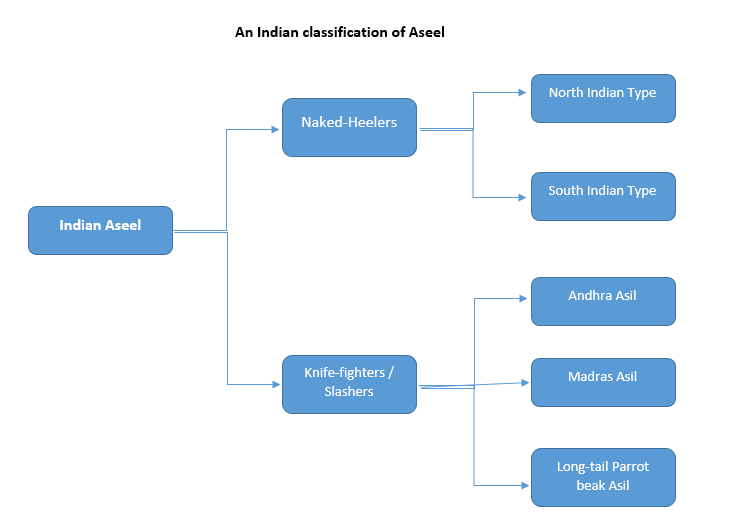 	Despite of the significance of Aseel, this variety has been overlooked by the native researchers. Much of the work has been done on the classification of Indian Aseel variety as shown in Plate 1.1 (“Asil chicken,” 2021). Attempts can be made to exploit the characteristics of this variety for increasing meat and egg production. Moreover, the key to fast growing modern broiler strains is better feed conversion ratio. Production from poultry is directly proportional to the feed consumption and feed efficiency, which; in turn necessitates an efficient digestive system. However, the details on the morphology of the gastric isthmus of chicken are also not well documented. This study is therefore designed to conduct the gross morphological and histological observations on the proventriculus, isthmus and gizzard in the adult male and female of the Aseel chicken.ObjectivesGross morphology and peripheral relations of the proventriculus, isthmus and 	gizzard of Aseel chicken2.	Microscopic anatomy of proventriculus, isthmus and gizzard of Aseel chickenCHAPTER 2REVIEW OF LITERATURE	The Aseel chicken breed is famous as a game bird. It is the native chicken of Pakistan and found especially in areas of Punjab and Sindh. It is held as few birds or in small flocks in rural areas as backyard poultry farming (Abedullah & Bukhsh, 2007). In Asia, the Indus Valley civilization is believed to be the first where Aryan people started the domestication of chicken during 2500 – 2000 BC ( West & Zhou, 1988 ,Crawford, 1995).2.1	Aseel chickenThe Aseel chicken breed is famous as a game bird. It is the native chicken of  and found especially in areas of  and Sindh. It is held as few birds or in small flocks in rural areas as backyard poultry farming (Abedullah & Bukhsh, 2007). West and  Zhou (1988) Reported that in Asia, the Indus Valley civilization is believed to be the first where Aryan people started the domestication of chicken during 2500 – 2000 BC (West & Zhou, 1988, Crawford, 1995). Aseel is especially bred in rural areas because of its unique aggressive behavior and meat value. The live body weight of mature male and female birds is 2570 and 1870 g respectively. The hens may lay 49 eggs per year with an average egg weight of 45 g. The age of sexual maturity in males is around 8 months, while females start laying eggs at 9 months. The males are used for fighting at 16 to 18 months of age. In addition, the Aseel is resistant to many diseases and can also withstand to high ambient temperatures (Babar et al., 2012). Aseel chickens are large breed with beautiful coloring on the males and females, with distinct features of color in either sex (Fig 2.1).2.2	The digestive cycle of the chicken	The digestive cycle of the chicken is a bit complex but interesting. In a bird with empty crop and stomach, the feed goes directly to the stomach due to the closure of crop sphincter; this movement is aided by the faster peristalsis in the esophagus. When the gizzard is full, it is the esophageal peristaltic waves that stop, causing relaxation and opening of the crop sphincter and thus much food can be stored in the crop. Thus, a double capacity for food storage is provided, a property seemingly essential owing to the life style and habitat of birds. The crop then supplies food when the stomach is empty, thus it has a regulatory role. 2.3	Phases and patterns of motility of foregut in poultry	Dziuk and Duke (1972) characterized the sequence of the passage of ingesta in chicken. The ingesta leave the proventriculus shortly after they enter in it, and flow into the muscular stomach. This movement is aided by the contraction of thin muscles of the proventriculus. The contraction of thick muscle layer of gizzard causes the reflux of ingesta from the muscular to the glandular stomach. The ejection of ingesta into duodenum occurs during the latter phase of contraction of the two thin muscles. The gastric motility in great horned owls was characterized into three phases; namely, the mechanical digestion phase, chemical digestion phase, and pellet formation and egestion phase (Kostuch & Duke, 1975).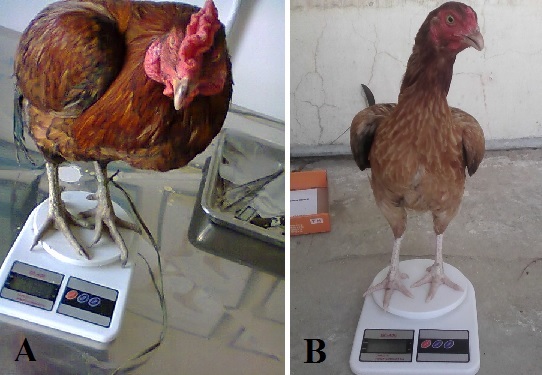 Plate 2.1	Adult male and female Aseel chicken		A. male, B. female2.4	Gross morphology of proventriculus, isthmus and gizzard	The proventriculus of falcon showed no papillae, however, in the proventriculus and gizzard, the mucosa was folded and lined with simple columnar epithelium. There was no isthmus region between the glandular and non-glandular regions of the stomach. Cuticle was present over the gizzard epithelium to which it was closely adhered (Abumandour, 2013). Das et al. (2013) performed a comparative study on the gross morphometry and biometry of the proventriculus of Indian Kadaknath fowl at 0, 7, 28 and 112 days was conducted. The outer surface of proventriculus was glistening and covered with blackish fascia. The weight, volume and thickness was 0.33±0.01 g, 0.52±0.01 g, 3.93±0.07 g and 9.89±0.08 g; 0.74±0.01 cc, 1.18±0.10 cc, 2.1±0.07 cc and 3.68±0.10 cc and 2.41±0.07 mm, 2.73±0.09 mm, 4.46±0.04 mm and 5.35±0.12 mm; the average length was 12.63±0.20 mm, 14.47±0.21 mm, 23.04±0.47 mm, and 29.35±0.18 mm; the average cross sectional area of proventriculus was 11.5±0.65 mm2, 24.3±0.90 mm2, 177.1±2.53 mm2 and 255±3.53 mm2; while the average diameter was 6.69±0.26 mm, 8.08±0.052 mm, 10.93±0.22 mm and 14.11±0.18 mm on 0, 7, 28, and 112 days of age respectively. The proventriculus slopped from the left to right of median plane. Both openings were narrow and continued interiorly with esophagus and posteriorly with gizzard.2.5	Histology of proventriculus, isthmus and gizzard	Study on the mural layers of digestive tract in commercial broiler were studied under microscope. The constituent layers included tunica mucosa which is further divided into lamina epithelia, lamina propria, and lamina muscularis; the tunica submucosa, tunica muscularis and serosa excepting the esophagus where outer adventitia was also seen. The proventricular mucosa showed macroscopic folds and numerous microscopic papillae, the lamina propria appeared to have simple glands which converged into a common cavity near the surface. In gizzard, the cuticle was disposed into wavy lines that run parallel to the surface. Several villi were observed in the small intestine (Nasrin et al., 2012). Also, in another study, the proventricular glands in broiler were located in tunica submucosa and with oval to round in shapes. In the gizzard, the straight tubular glands of were limited to the lamina propria. These glands were lined by the simple cuboidal epithelium. Three regions of the of gizzard were identified, viz. the neck, body, and an expanded fundus. Three cell types were found in the glandular epithelium, viz. the chief cells, basal cells and surface epithelial cells (Lambate & Mamde, 2008). CHAPTER 3MATERIALS AND METHODS3.1	Experimental birds	Gross anatomical and histological observations were performed on proventriculus, gastric isthmus and gizzard from healthy, adult male and female Aseel chickens (n=20, 10 birds of each sex). Gross morphological parameters were studied immediately after the slaughter at dissection hall of Department of Anatomy and Histology, Sindh Agriculture University Tandojam. The histological studies were conducted in the Tissue Technique laboratory. The birds were slaughtered by cervical dislocation and abdominal cavity was incised. The stomach was exposed after cutting the peritoneum and removing the liver. Samples of proventriculus, gastric isthmus and gizzard were collected immediately after slaughter. 3.2	Gross morphological parameters	The empty weights of proventriculus, isthmus and gizzard, their weight was measured using electrical balance (Appendix 1). The length, circumference and wall thickness of organ were measured with digital Vernier caliper as shown in Table 3.1. The anatomical location and peripheral relations of these organs were also noted.3.3	Histological parameters            For general histology, the organs were opened longitudinally, and the contents washed out with saline solution. The organs were opened longitudinally and specimens of 2x2x0.5 cm3 size were collected. The sample were processed by paraffin embedding technique. The samples were fixed in 10% neutral buffered Formalin (NBF) in phosphate buffered saline (PBS; pH 7.2) solution for 48 h. The specimens were washed (2x5 min each) in distilled water to remove the salts. The samples were dehydrated in ascending grades of Ethanol (EtOH); starting from 75% EtOH for 2h, 85% EtOH 1h, two changes of 95% EtOH for 1h each and, finally; two changes of 100% EtOH for 1h each. The specimens were then cleared in 2 changes of Xylene for 30 min each. The samples were transferred to hot air oven at 60 ºC for infiltration in 2 changes of melted paraffin for 1h each, and paraffin embedded tissue blocks were obtained. The slides were washed in a solution of 0.5% HCl in distilled water overnight. Slides were then washed in running tap water to remove any traces of the acid, rinsed in distilled water and dried in incubator at 39 ºC overnight. Sectioning was accomplished using manual rotary microtome Leica RM2235 (Leica Biosystems, USA). Sections of 5-7 µm thickness were obtained and flattened in warm water bath at 42 ºC. The sections were then mounted over the pre-cleaned glass slides and dried overnight in incubator at 39 ºC. The next day, sections were stained with Hematoxylin and Eosin (H&E) stain. The parameters for histological studies were identification of the different layers of the wall; viz. tunica mucosa, tunica sub-mucosa, tunica muscularis and serosa (Table 3.2) at low and high magnifications. Photographs were taken with Optikan—pro (OPTKA, Italy) microscope. 3.4	Statistical analysis	Data were expressed as Mean ± SD and analyzed by ANOVA using SPSS version 17.0 statistical software. The means were compared by Student’s t-test. Table 3.1 	Gross anatomical measurements on proventriculus, gastric isthmus and 	gizzard of adult male and female of Aseel chicken 	Gross morphological parameters were studied immediately after at dissection hall of Department of Anatomy and Histology, Sindh Agriculture University Tandojam. The histological studies were conducted in the Tissue Technique Laboratory, Department of Anatomy and Histology.Table 3.2 	Histological observations on proventriculus, gastric isthmus and gizzard 	of adult male and female of Aseel chickenCHAPTER 4RESULTS	Gross morphological and histomorphological observations were performed on the proventriculus, gastric isthmus and gizzard of healthy, adult, male and female Aseel chicken (Plate. 4.1).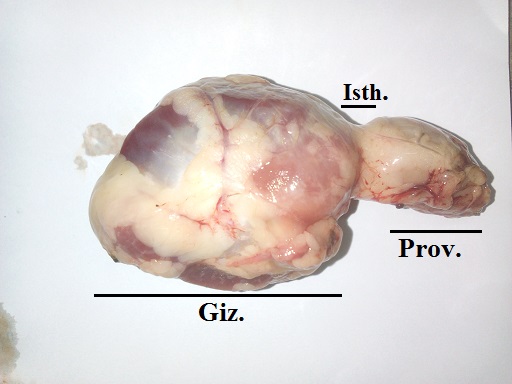 Plate 4.1	Gross morphology of proventriculus, isthmus and gizzard of adult Aseel 	chicken.		Prov., proventriculus; Isth., isthmus; and Giz., gizzard. 4.1	Gross morphology of proventriculus of adult male and female Aseel chicken	4.1.1	Weight of proventriculus	The mean values for the weight of proventriculus of adult male and female Aseel chicken were 4.30 ± 0.26 g, and 3.63 ± 0.25 g respectively (Fig. 4.2). Statistically, the difference of weight between the male and female birds was non-significant (P>0.078).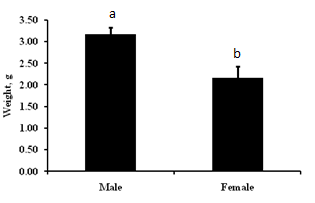 Figure 4.2	Graph showing the comparison of weight of proventriculus of adult male 	and female Aseel chicken Different letters in standard error bar diagram (a & b) show statistically significant difference (p<0.05)Table 4.1 	Histological observations on proventriculus, gastric isthmus and gizzard 	of adult male and female of Aseel chickenDifferent letters in similar column show statistically significant difference at p<0.05CHAPTER 5DISCUSSION	The digestive system of birds is the main entity focused by the researchers with the goal of improving the feed efficiency and weight gain from commercial poultry. Much of the literature is directed toward the intestines and their importance in the absorption and uptake of the nutrients in the body of chicken. However, the glandular and muscular parts of the avian stomach are main compartments where the base components of the feed are broken down and made available to the intestines for further digestion and absorption. These organs were found very important with the particular reference to digestive tract and mechanism, function of these organs grinding of hard feed, digestive enzymes release and resistance against disease in the animals, birds and in the human beings. Generally, Aseel chicken are held in flocks of a few birds in rural areas as a backyard poultry farming. The feed provided to these birds is not enough or of low quality and mostly left unattended, such that the owners do not care for their daily feed intake (Abedullah & Bukhsh, 2007), compared to the broiler strains which are selectively raised for high feed efficiency and fed with high grade balanced diet.	Several authors have studied the morphology of digestive tract organs in different species of birds including ostrich, Japanese quail, red jungle fowl, broiler and Kadaknath fowl (Kostuch & Duke, 1975; Sturkie, 2000; Babar et al., 2012; Zaher et al., 2012; Abumandour, 2013; Rideau et al., 2013.). However, most of the information available is on broiler and Red jungle fowl, but the information about histomorphology of digestive organs of Aseel chicken are unavailable. Therefore, most of the results in the present investigation being discussed are those from different species / breeds of birds.5.1	Gross morphology of proventriculus, isthmus and gizzard of Aseel chicken	The gross morphological study on proventriculus in Kadaknath fowls reported that the long axis of the proventriculus extends obliquely from left to the right of the median plane with a narrowing of its lumen at both ends. The luminal surface of the proventriculus in this breed appeared whitish and was lined with visible short, round papillae. Externally, the proventriculus was covered with a glistening thin layer. The organ was continuous with the gizzard via a constricted, short isthmus (Das et al., 2013). CHAPTER 6CONCLUSION AND RECOMMENDATIONS6.1	Conclusion	  	Features of gross morphology (weight and size measurements) of the proventriculus, gastric isthmus and gizzard are different among the two sexes of Aseel chicken. The relative histomorphology of the mucosa, submucosa and muscularis of proventriculus, gastric isthmus and gizzard entails their specific functions, in the glandular digestion, gastric motility and food volume regulation and further grinding of the ingesta respectively in Aseel chicken. Aseel breed appears to be promising to fulfill the demands of the more backward rural community where the broiler farming might have drawbacks of harsh weather.	Recommendations	Further studies may be performed from day 1 of post-hatching to the adult age on weekly basis, so that a clear trend of changes may be observed at gross morphological and histomorphological level. Histochemistry using various stains, e.g. Periodic Acid-Schiff (PAS) and Alcian blue for mucins, bromophenol blue for staining of acid-base areas of the avian stomach, or a combinations of other immunohistochemical techniques may performed to elucidate the precise chemical composition of the cells appears to be imperative.REFERENCESAbedullah, M., & Bukhsh, K. (2007). Issues and economics of poultry production: A case study of Faisalabad Pakistan. Pakistan Veterinary Journal, 27(1), 25-28. Abumandour, M. M. A.-R. (2013). Morphological studies of the stomach of falcon. Scientific Journal of Veterinary Advances, 2(3), 30-40. Asil chicken (2021, February 13). In Wikipedia. https://en.wikipedia.org/wiki/Asil_chickenBabar, M. E., Nadeem, A., Hussain, T., Wajid, A., Shah, S. A., Iqbal, A.,  Akram, M. (2012). Microsatellite marker based genetic diversity among four varieties of Pakistani Aseel Chicken. Pakistan Veterinary Journal, 32(2), 237-241. Crawford, R. (1995). Origin, history, and distribution of commercial poultry. Poultry Production, Amsterdam: Elsevier, 1-20. Das, S., Dhote, B., Singh, G., & Pandey, M. (2013). Gross Morphometrical and Biometrical Studies on the Proventriculus of Kadaknath Fowl. Indian Journal of Veterinary Anatomy, 25 (2), 74-75. Dziuk, H., & Duke, G. (1972). Cineradiographic studies of gastric motility in turkeys. American Journal of Physiology--Legacy Content, 222(1), 159-166. Kostuch, T., & Duke, G. (1975). Gastric motility in great horned owls (Bubo virginianus). Comparative Biochemistry and Physiology Part A: Physiology, 51(1), 201-205. Lambate, S., & Mamde, C. (2008). Histological studies of proventricular and gizzard glands in broiler. Royal Veterinary Journal of India, 4(2), 9-12. Nasrin, M., Siddiqi, M., Masum, M., & Wares, M. (2012). Gross and histological studies of digestive tract of broilers during postnatal growth and development. Journal of the Bangladesh Agricultural University, 10(1), 69-77. Rideau, N., Godet, E., Combémorel, C., Chaudeau, M., Carré, B., & Mignon-Grasteau, S. (2013). The gastric isthmus from two chicken lines selected on their digestive capacity presents histological and morphological differences. Actes des 10èmes Journées de la Recherche Avicole et Palmipèdes à Foie Gras du 26 au 28 mars, 2013, La Rochelle, France, 581-585.Sturkie, P. D. (2000). Sturkie's avian physiology. 6th Ed. Springer-Verlag. New York., 302-306. West, B., & Zhou, B.-X. (1988). Did chickens go north? New evidence for domestication. Journal of Archaeological Science, 15(5), 515-533. Zaher, M., El-Ghareeb, A.-W., Hamdi, H., & AbuAmod, F. (2012). Anatomical, histological and histochemical adaptations of the avian alimentary canal to their food habits: I-Coturnix coturnix. Life Science Journal- Acta Zhengzhou University Overseas Edition, 9(3), 253-275. APPENDICESAppendix 1	Comparative live body weight (kg) of male and female adult Aseel 	chickenAUTHOR’S DECLARATION	I, Full Name of Student hereby state that, my PhD thesis titled as “Title of thesis in sentence case” is my own work and has not been submitted previously by me for taking any degree from Sindh Agriculture University, or any other university or degree awarding institute anywhere in the country/world. 	At any time, if my statement is found to be incorrect, even after my graduation, the university has right to withdraw my PhD degree and notify accordingly. Name of candidate:……………………………		Signature …………………..
Date: PLAGIARISM UNDERTAKING 	I, (Full Name of Student D/O Shah Nawaz Mirani), solemnly declare that, the work presented in this thesis titled as “Title of thesis in sentence case” is solely my research work with no significant contribution from any other person. However, small contribution/help, wherever taken, has been duly acknowledged, and that, complete thesis has been written by me. 	I understand the zero-tolerance policy of the Higher Education Commission (HEC), and Sindh Agriculture University, towards plagiarism. Therefore, I, as author of the above titled thesis, declare that, I have not plagiarized any portion of my thesis work, and any material used as reference is properly referred/cited in bibliography. 	I undertake that, if, I am found guilty of any formal plagiarism in the above titled thesis, even after award of PhD degree, the university reserves the rights to withdraw/revoke my PhD degree and that, Higher Education Commission, and Sindh Agriculture university has right to publish my name on the HEC/University website on which names of students are placed who submitted plagiarized thesis.   Candidate’s Signature : 	………………………………
Name: 				Name of Candidate CERTIFICATE OF APPROVAL	This is to certify that the research work presented in this thesis entitled as “Title of thesis in sentence case” was conducted by Mr./Ms. Name of Student under the supervision of Name And Designation Of Supervisor. No part of this thesis has been submitted anywhere else for any other degree. This thesis is submitted to the Department / Institute / Center of …………….., Faculty of ………………, Sindh Agriculture University, Tandojam in partial fulfillment of the requirements for the degree of Doctor of Philosophy in Field of Field of Specialization, Department/Center/Institute of …………….., Sindh Agriculture University, Tandojam.SUPERVISORDR.  XXXXX XXXXXX Assistant Professor Department of XXXXX XXXXXXFaculty of Animal Husbandry and Veterinary Sciences,Sindh Agriculture University Tandojam.CO-SUPERVISOR-IDr. XXXXX XXXXXXProfessorDepartment of XXXXX XXXXXXFaculty of Animal Husbandry and Veterinary Sciences,Sindh Agriculture University Tandojam CO-SUPERVISOR-IIDR. XXXXX XXXXXXAssistant Professor Department of XXXXX XXXXXXFaculty of Animal Husbandry and Veterinary Sciences, Sindh Agriculture University Tandojam.DATE OF THESIS DEFENSEDD-MM-YYYYشاگرد جو نالو ڊگري جو نالو: رجسٽريشن نمبر:.شعبو: سال: فئڪلٽي: ParameterParameterWeight(g)Length(cm)Circumference(cm)Wall Thickness(cm)Location / Peripheral RelationsProventriculusMProventriculusFIsthmusMIsthmusFGizzardMGizzardFParameterTunica mucosa(Glands, lamina propria,muscularis mucosa)Mucosal papillaeTunicasub-mucosaTunica muscularisand serosaRemarksMeans± S.EMeans± S.EMeans± S.EMeans± S.EMeans± S.EProventriculusIsthmusGizzardParameterTunica mucosa(Glands, lamina propria,muscularis mucosa)Mucosal papillaeTunicasub-mucosaTunica muscularisand serosaRemarksMeans± S.EMeans± S.EMeans± S.EMeans± S.EMeans± S.EProventriculus35.25±0.25 c35.25±0.25 c35.25±0.25 c35.25±0.25 c35.25±0.25 cIsthmus45.62± 1.51ab45.62± 1.51ab45.62± 1.51ab45.62± 1.51ab45.62± 1.51abGizzard50.11±1.29 a50.11±1.29 a50.11±1.29 a50.11±1.29 a50.11±1.29 aNoMaleFemale2.530.9082.410.952.7421.252.7411.4052.31.5971.4161.1852.4451.1912.4161.042.531.002.3251.20Mean2.3861.172SD0.3720.213Minimum1.4160.908Maximum2.7421.597